提醒的話：1. 請同學詳細填寫，這樣老師較好做統整，學弟妹也較清楚你提供的意見，謝謝！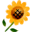 2. 甄選學校、科系請填全名；甄選方式與過程內容書寫不夠請續寫背面。         3. 可直接上輔導處網站https://sites.google.com/a/yphs.tw/yphsc/「甄選入學」區下載本表格，    以電子檔郵寄至yphs316@gmail.com信箱，感謝你！　　　　　              甄選學校甄選學校逢甲大學逢甲大學逢甲大學逢甲大學甄選學系甄選學系行銷學系行銷學系學生學測分數國英數社自總■大學個人申請□科技校院申請入學□軍事校院■大學個人申請□科技校院申請入學□軍事校院■大學個人申請□科技校院申請入學□軍事校院□正取■備取□未錄取□正取■備取□未錄取學測分數129712949■大學個人申請□科技校院申請入學□軍事校院■大學個人申請□科技校院申請入學□軍事校院■大學個人申請□科技校院申請入學□軍事校院□正取■備取□未錄取□正取■備取□未錄取甄選方式與過程■面試佔(    　%)一、形式：（教授：學生）人數=（ 2 ： 1 ），方式：分兩關二、題目：第一關1.從幾個花瓶及幾朵花中各選一種來代表你對這個系所看法2.對本系的了解.想在本系學到什麼第二關讓你看一支廣告影片,問你喜歡影片的哪部分想去哪當交換學生?為何?□備審資料佔(     %)   或  □術科實作佔(     %)  或  □筆試佔(     %)□其他佔(     %)請註明其他方式，如：小論文■面試佔(    　%)一、形式：（教授：學生）人數=（ 2 ： 1 ），方式：分兩關二、題目：第一關1.從幾個花瓶及幾朵花中各選一種來代表你對這個系所看法2.對本系的了解.想在本系學到什麼第二關讓你看一支廣告影片,問你喜歡影片的哪部分想去哪當交換學生?為何?□備審資料佔(     %)   或  □術科實作佔(     %)  或  □筆試佔(     %)□其他佔(     %)請註明其他方式，如：小論文■面試佔(    　%)一、形式：（教授：學生）人數=（ 2 ： 1 ），方式：分兩關二、題目：第一關1.從幾個花瓶及幾朵花中各選一種來代表你對這個系所看法2.對本系的了解.想在本系學到什麼第二關讓你看一支廣告影片,問你喜歡影片的哪部分想去哪當交換學生?為何?□備審資料佔(     %)   或  □術科實作佔(     %)  或  □筆試佔(     %)□其他佔(     %)請註明其他方式，如：小論文■面試佔(    　%)一、形式：（教授：學生）人數=（ 2 ： 1 ），方式：分兩關二、題目：第一關1.從幾個花瓶及幾朵花中各選一種來代表你對這個系所看法2.對本系的了解.想在本系學到什麼第二關讓你看一支廣告影片,問你喜歡影片的哪部分想去哪當交換學生?為何?□備審資料佔(     %)   或  □術科實作佔(     %)  或  □筆試佔(     %)□其他佔(     %)請註明其他方式，如：小論文■面試佔(    　%)一、形式：（教授：學生）人數=（ 2 ： 1 ），方式：分兩關二、題目：第一關1.從幾個花瓶及幾朵花中各選一種來代表你對這個系所看法2.對本系的了解.想在本系學到什麼第二關讓你看一支廣告影片,問你喜歡影片的哪部分想去哪當交換學生?為何?□備審資料佔(     %)   或  □術科實作佔(     %)  或  □筆試佔(     %)□其他佔(     %)請註明其他方式，如：小論文■面試佔(    　%)一、形式：（教授：學生）人數=（ 2 ： 1 ），方式：分兩關二、題目：第一關1.從幾個花瓶及幾朵花中各選一種來代表你對這個系所看法2.對本系的了解.想在本系學到什麼第二關讓你看一支廣告影片,問你喜歡影片的哪部分想去哪當交換學生?為何?□備審資料佔(     %)   或  □術科實作佔(     %)  或  □筆試佔(     %)□其他佔(     %)請註明其他方式，如：小論文■面試佔(    　%)一、形式：（教授：學生）人數=（ 2 ： 1 ），方式：分兩關二、題目：第一關1.從幾個花瓶及幾朵花中各選一種來代表你對這個系所看法2.對本系的了解.想在本系學到什麼第二關讓你看一支廣告影片,問你喜歡影片的哪部分想去哪當交換學生?為何?□備審資料佔(     %)   或  □術科實作佔(     %)  或  □筆試佔(     %)□其他佔(     %)請註明其他方式，如：小論文■面試佔(    　%)一、形式：（教授：學生）人數=（ 2 ： 1 ），方式：分兩關二、題目：第一關1.從幾個花瓶及幾朵花中各選一種來代表你對這個系所看法2.對本系的了解.想在本系學到什麼第二關讓你看一支廣告影片,問你喜歡影片的哪部分想去哪當交換學生?為何?□備審資料佔(     %)   或  □術科實作佔(     %)  或  □筆試佔(     %)□其他佔(     %)請註明其他方式，如：小論文■面試佔(    　%)一、形式：（教授：學生）人數=（ 2 ： 1 ），方式：分兩關二、題目：第一關1.從幾個花瓶及幾朵花中各選一種來代表你對這個系所看法2.對本系的了解.想在本系學到什麼第二關讓你看一支廣告影片,問你喜歡影片的哪部分想去哪當交換學生?為何?□備審資料佔(     %)   或  □術科實作佔(     %)  或  □筆試佔(     %)□其他佔(     %)請註明其他方式，如：小論文■面試佔(    　%)一、形式：（教授：學生）人數=（ 2 ： 1 ），方式：分兩關二、題目：第一關1.從幾個花瓶及幾朵花中各選一種來代表你對這個系所看法2.對本系的了解.想在本系學到什麼第二關讓你看一支廣告影片,問你喜歡影片的哪部分想去哪當交換學生?為何?□備審資料佔(     %)   或  □術科實作佔(     %)  或  □筆試佔(     %)□其他佔(     %)請註明其他方式，如：小論文■面試佔(    　%)一、形式：（教授：學生）人數=（ 2 ： 1 ），方式：分兩關二、題目：第一關1.從幾個花瓶及幾朵花中各選一種來代表你對這個系所看法2.對本系的了解.想在本系學到什麼第二關讓你看一支廣告影片,問你喜歡影片的哪部分想去哪當交換學生?為何?□備審資料佔(     %)   或  □術科實作佔(     %)  或  □筆試佔(     %)□其他佔(     %)請註明其他方式，如：小論文心得與建議◎備審資料製作建議：  沒問專業問題,冷靜把話講多,都以聊天方式◎整體準備方向與建議：   把話講多,了解本大學和系所,展現對科系的熱情◎備審資料製作建議：  沒問專業問題,冷靜把話講多,都以聊天方式◎整體準備方向與建議：   把話講多,了解本大學和系所,展現對科系的熱情◎備審資料製作建議：  沒問專業問題,冷靜把話講多,都以聊天方式◎整體準備方向與建議：   把話講多,了解本大學和系所,展現對科系的熱情◎備審資料製作建議：  沒問專業問題,冷靜把話講多,都以聊天方式◎整體準備方向與建議：   把話講多,了解本大學和系所,展現對科系的熱情◎備審資料製作建議：  沒問專業問題,冷靜把話講多,都以聊天方式◎整體準備方向與建議：   把話講多,了解本大學和系所,展現對科系的熱情◎備審資料製作建議：  沒問專業問題,冷靜把話講多,都以聊天方式◎整體準備方向與建議：   把話講多,了解本大學和系所,展現對科系的熱情◎備審資料製作建議：  沒問專業問題,冷靜把話講多,都以聊天方式◎整體準備方向與建議：   把話講多,了解本大學和系所,展現對科系的熱情◎備審資料製作建議：  沒問專業問題,冷靜把話講多,都以聊天方式◎整體準備方向與建議：   把話講多,了解本大學和系所,展現對科系的熱情◎備審資料製作建議：  沒問專業問題,冷靜把話講多,都以聊天方式◎整體準備方向與建議：   把話講多,了解本大學和系所,展現對科系的熱情◎備審資料製作建議：  沒問專業問題,冷靜把話講多,都以聊天方式◎整體準備方向與建議：   把話講多,了解本大學和系所,展現對科系的熱情◎備審資料製作建議：  沒問專業問題,冷靜把話講多,都以聊天方式◎整體準備方向與建議：   把話講多,了解本大學和系所,展現對科系的熱情E-mail手機